Методические рекомендации по выполнению и защите индивидуальных проектовв рамках реализации ФГОС ОООПРОБЛЕМАТИКА, ВЫБОР ТЕМЫ И РУКОВОДСТВО ИНДИВИДУАЛЬНЫМ ПРОЕКТОМПри определении тематического поля проекта можно опираться, например, на потребности человека в различных областях жизнедеятельности: школа, дом, досуг, отдых, общественно полезная деятельность, производство и предпринимательство, общение. При этом основополагающим принципом должна стать самостоятельность выбора обучающегося – основа для формирования его ответственности за процесс и результат работы.Первая ступень в процессе выполнения проекта – поиск проблемы. Найти проблему, которую можно исследовать и которую хотелось бы разрешить. Нужно четко сформулировать проблему проекта.Тематика индивидуального проекта непосредственно связана с постановкой проблемы проекта.Обучающемуся предоставляется право выбора темы индивидуального проекта. Обучающийся имеет право предложить свою тематику с обоснованием целесообразности ее разработки.Основным критерием при выборе темы служит познавательный и практический интерес обучающихся. Это относится, прежде всего, к обучающимся, которые продолжительное время целеустремленно, с интересом собирали и обрабатывали материал по той или иной теме.Одинаковые темы индивидуальных проектов могут выполнять несколько обучающихся, если круг рассматриваемых вопросов различен, что находит отражение в содержании проекта.Выбор темы индивидуального проекта сопровождается консультацией руководителя проекта, в ходе которой разъясняются назначение и задачи, структура и объем работы, принципы разработки и оформления, примерное распределение времени на выполнение отдельных частей в соответствии с методическими рекомендациями по выполнению и защите проектов.Основными функциями руководителя проекта являются:консультирование по вопросам содержания и последовательности выполнения индивидуального проекта;оказание помощи обучающемуся в подборе необходимой литературы;контроль хода выполнения проекта.После выбора темы индивидуального проекта начинается самостоятельная работа обучающегося по выполнению.ПРИМЕРНАЯ ТЕМАТИКА ИНДИВИДУАЛЬНЫХ ПРОЕКТОВРусский язык и литератураРусский язык1. Обращение в художественных произведениях: классификация, роль в тексте.2. Этимология географических терминов (по учебнику географии).3. Эпитеты и их роль в текстах художественных произведений (на материале одного произведения).4. Фразеологизмы в нашей жизни.5. Лексемы создающие пространство в поэме «Демон» М.Ю. Лермонтова.6. Лексемы, обозначающие цвет, в повести Н.В. Гоголя «Вий».7. Языковые средства описания интерьера в поэме Н.В. Гоголя «Мертвые души».8. Юридические термины в романе Ф.М. Достоевского «Преступление и наказание».9. Орфоэпические ошибки в юридической лексике.10. Орфографические ошибки в юридических документах.11. Распространенные ошибки в рекламных текстах.12. Распространенные ошибки в газетных текстах.13. Метафора и ее роль в стихотворениях М.И. Цветаевой.14. Олицетворение и его роль в стихотворениях А.А. Блока.15. Оказиональные фразеологизмы в художественных текстах В.В. Маяковского.Литература1. Пушкин в воспоминаниях современников.2  Кавказ в судьбе и творчестве Лермонтова.3. Петербург в жизни и творчестве Н.В.Гоголя.4. Мир Островского на сцене и на экране.5. Мир купечества у Гоголя и Островского.6. Что делать? — главный вопрос эпохи 1850—1860-х годов» - и ответы на него Чернышевского и Солженицына (роман «Что делать?» и статья «Как нам обустроить Россию?»).7. Образы детей и произведения для детей в творчестве Н.А.Некрасова.8. Музыка революции в творчестве В.В.Маяковского.9. Казачьи песни в романе-эпопее «Тихий Дон» и их роль в раскрытии идейно-нравственного и эстетического содержания произведения.10. Образы дороги и дома в лирике А.Твардовского.Иностранный язык1. Деловая корреспонденция на английском языке.2. Национальные кухни Лондона: блюда и традиции.3. Национальные традиции Великобритании и США: семантический анализ.4. Праздники в англоязычной культуре: семантический анализ.5. Праздники этнических меньшинств в англоязычных странах.6. Различие между британским и американским вариантом английского.7. Региональные диалекты Великобритании.8. Семантическое поле «чаепитие» в художественных текстах.9. Синтаксический анализ англоязычного дискурса.10. Социальная характеристика речевых клише (на примере английского языка).11. Сложноподчиненные предложения в английских публицистических текстах.12. Стилистический анализ англоязычной прозы.13. Французские кулинарные заимствования: фонетический аспект.14. Функциональные характеристики вспомогательных частей речи в публицистических текстах.15. Этика англоязычного общения в интернете.Математика1. Множества действительных чисел. Практическое применение.2. Симметрия вокруг нас.3. Математические парадоксы и софизмы.4. Многогранники вокруг нас (на примере пирамиды).5. Магия чисел.6. «Математика – царица наук, арифметика – царица математики».7. Расположение линий на плоскости и в пространстве. Практические примеры.8. Календарь и треугольники.9. Полуправильные многогранники.10. Математика в нашей жизни.11. Расположение плоскостей в пространстве. Практические примеры.12. Теория вероятности – наука о случайных явлениях.13. Математическое моделирование сегодня.14. Развитие научного и логического мышления в ходе изучения математики.15. «Золотое сечение». Практическое применение.История1. Древний Восток и Античность: сходство и различия.2. Феномен западноевропейского Средневековья. Сходства и различия со временем средневековой Руси.3. Теории происхождения славян.4. И. В. Сталин: вождь народов или тиран?5. Внешняя политика Александра II: Успех или неудача?6. Личности в истории. Иван Грозный: тиран или созидатель?7. Восток и Запад. Истоки противостояния и диалог культур.8. Возникновение благотворительности в России. История и современность.9. Двоевластие в России (февраль – октябрь 1917 г.). Альтернативные пути развития.10. Наш край в годы Великой Отечественной войны. Героические подвиги солдат.11. Присоединение Крыма к России: история и современность.1912. Дипломатический этикет: от Ивана III до Путина.13. Крещение Руси. Взаимодействие языческих и православных праздников.14. Опыт и уроки воспитания молодежи 60-80-е гг. XX в. (на примереСтавропольского края).15. Политические партии до и после октября 1917 г: сопоставление и анализ.Информатика1. Методы и средства создания и сопровождения сайта.2. Мультимедиа технологии: использование их в профессиональной деятельности3. Город, в котором я живу.4. Моя профессия – моё будущее.5. Электронная доска объявлений.6. Разработка интерактивного плаката по информатике средствами MS Power Point.7. Интернет – зависимость – проблема современного общества.8. Влияние компьютера на здоровье человека.9. Преступления в сфере компьютерной информации.10. Приёмы работы с интерактивными средствами обучения.11. Война ПК и книги.12. Лень двигатель прогресса?13. Безопасность работы в сети Интернет.14. Компьютерные технологии в…(выбрать интересующую область деятельности).Обществознание1. Человек как продукт биологической эволюции. Сущность человека и загадка бытия.2. Политика и мораль: совместимы ли эти понятия?3. Современные религии. И их роль в духовной жизни современного общества.4. Формы государственного устройства: сравнительная характеристика (на примере нескольких стран).5. Конституционное право РФ: история и современность.6. Наука в современном мире: все ли достижения полезны человеку?7. Безработица в современном мире: сравнительная характеристика уровня и причин безработицы в разных странах.8. Это сладкое слово «свобода». Может ли общество быть абсолютно свободным.9. Этносоциальные конфликты в современном мире: пути и способы решения.10. Социальные нормы и отклоняющееся поведение: самоконтроль и социальный контроль личности.11. Антиглобализм как социальное движение современного мира.12. Я или мы: проблемы взаимодействия людей в обществе.13. Права человека в ХХ - начале XXI века: сравнительный анализ на основе форм правления Российского государства.14. Исторические изменения роли семьи как социального института.15. Беженцы и вынужденные переселенцы: проблема и пути решения.География1. Новейшие изменения политической карты мира.2. Особенности распределения различных видов минеральных ресурсов по регионам и странам мира.3. Результаты демографической политики в Китае и Индии.4. Современные международные миграции населения.5. Особенности демографической ситуации в Ставропольском крае.6. «Мировые» города и их роль в современном развитии мира.7. Изменение территориальной структуры мировой добычи нефти и природного газа.8. Перспективы развития международного туризма в России.9. «Горячие точки» на карте Зарубежной Европы их влияние на мировую экономику.10. Запад и Восток Германии сегодня.11. Особенности политической карты Африки.12. Типы воспроизводства населения, показатели качества жизни населения и уровень урбанизации в странах Африки.13. Особенности современного экономико-географического положения России.14. Внешняя торговля товарами России к концу 21 века. 15.Демографический портрет планеты к концу 21 века.Биология1. Воздействие человека на природу на различных этапах развития человеческого общества.2. Клеточная теория строения организмов. История и современное состояние.3. Успехи современной генетике в медицине и здравоохранении.4. Влияние курения, употребление алкоголя и наркотиков родителями на эмбриональное развитие ребенка.5. Витамины, ферменты, гормоны и их роль в организме. Нарушения при их недостатке и избытке.6. Экологические кризисы и экологические катастрофы. Предотвращение их возникновения.7. Опасность глобальных нарушений в биосфере. Озоновые «дыры», кислотные дожди, смоги и их предотвращение.8. Наследственная информация и передача её из поколения в поколение.9. Современные представления о зарождении жизни.10. Оценка различных гипотез происхождения жизни.11. Влияние окружающей среды и ее загрязнения на развитие организмов.12. Причины и границы устойчивости биосферы к воздействию деятельности людей.13. Биогеоценозы (экосистемы) разного уровня и их соподчиненность в глобальной экосистеме – биосфере.14. Видовое и экологическое разнообразие биогеоценоза как основа его устойчивости.15. Рациональное использование и охрана «невозобновляемых» природных ресурсов (на конкретных примерах)Химия1. Единство и борьба противоположностей в развитии теории растворов.2. Гигиенические аспекты загрязнения пищевых продуктов чужеродными веществами и меры профилактики.3. Многоликий карбонат кальция: в природе, в промышленности, в быту.4. Грубодисперсные системы, их классификация и использование в профессиональной деятельности.5. Серная кислота — «хлеб химической промышленности».6. Поваренная соль как химическое сырье.7. Химия углеводородного сырья и моя будущая профессия.8. Пищевые добавки в нашей жизни9. Все о пище с точки зрения химика10. Углеводы и их роль и значение в жизни человека.11. Витамины и их роль в жизнедеятельности человека.12. Минздрав предупреждает: «Курение опасно для вашего здоровья».13. Полимеры в природе и жизни человека.14. Чайные истории с точки зрения химии.15. Нитраты в продуктах питания.Физика1. Архимедова сила и человек на воде.2. Глобальное потепление – угроза человечеству – кто виноват и что делать?3. Вклад российских учёных, оказывающих наибольшее влияние на развитие физики.4. Современные представления о происхождении Солнечной системы.5. Влияние излучения, исходящего из сотового телефона на организм человека.6. Исследование влияния шума на живые организмы.7. Альберт Эйнштейн – парадоксальный гений или вечный ребёнок?! Своё отношение.8. Большой Адронный Коллайдер – назад к сотворению мира?9. Роль физики в становлении, развитии технологических укладов и переходов от одного уклада к другому.10. Современная научная картина мира.11. Цунами. Причины возникновения и физика процессов.12. Что такое время с точки зрения физики.13. Энергия воды. Круговорот воды в природе.14. Наука на страже здоровья. Влияние ультразвука на организм человека.15. Теория электромагнитного поля вчера и сегодня.16. Астрономия в древности. Пирамиды – первый астрономический прибор.17. Световолокно на службе у человека.18. Практическое применение сил трения.Требования к содержанию и направленности индивидуальных итоговых проектов1.Индивидуальный итоговый проект может быть:по содержанию:монопредметный - относящийся к определённым областям знаний;метапредметный - относящийся к определённой области деятельности;по доминирующей деятельности:информационный (поисковый) направлен на сбор информации об объекте, явлении, на ознакомление с ней участников проекта, её анализ и обобщение фактов;исследовательский – подчинённый логике небольшого исследования, имеет структуру, совпадающую с исследованием;творческий – предлагает максимально свободный подход к представлению результата (спектакль, сценарий, концерт, шоу, акция и т.д.);практико-ориентированный (прикладной)– нацелен на социальные интересы участников проекта или заказчика;игровой (ролевой) - участники таких проектов принимают на себя определенные роли, обусловленные характером и содержанием проекта.2.Представление индивидуальных итоговых проектов может быть проведено в форме:компьютерной презентации с описанием продукта;демонстрации прибора, макета, конструкции (в том числе ЛЕГО);web-сайта или страницы,сценария, экскурсии, стендовых отчётов, фотоальбома, модели, сочинения, сборника творческих работ, видеофильма, карты, музыкального произведения, игры, деловой игры, бизнес-плана и т.д.;схемы, алгоритма, таблицы, пособия (в том числе на электронном носителе), сборника упражнений, практикума,реферата, включающего результаты эксперимента, опытов, решений и т.д.Содержание индивидуального проекта обучающийся составляет совместно с руководителем, с учетом замысла и индивидуального подхода.Однако при всем многообразии индивидуальных подходов к содержанию проектов традиционным является следующий:ВВЕДЕНИЕОСНОВНАЯ ЧАСТЬ 1. (Полное наименование главы) 2. (Полное наименование главы) ЗАКЛЮЧЕНИЕ Список информационных источников Приложения Согласно традиционной структуре основная часть должна содержать не менее 2-3 глав. Проработка источников сопровождается выписками, конспектированием. Выписки из текста делают обычно дословно, в виде цитаты. При этом выбирают наиболее важные, весомые высказывания, основные идеи, которые необходимо процитировать в индивидуальном проекте. Поэтому при цитировании и конспектировании следует сразу же делать подстрочные ссылки в конце страницы: автор, название издания, место издания, издательство, год издания, номер страницы. Это поможет легко сформировать список использованной литературы при завершении работы Собрав и изучив информационные источники и практический материал, обучающийся приступает к написанию индивидуального проекта. Это сложный этап работы над темой, требующий сосредоточенности и упорного труда. Хотя индивидуальный проект выполняется по одной теме, в процессе ее написания обучающийся использует весь имеющийся у него запас знаний и умений и навыков, приобретенных и приобретаемых при изучении смежных учебных предметов. Излагать материал рекомендуется своими словами, не допуская дословного переписывания из информационных источников. На титульном листе индивидуального проекта указывается наименование учебного заведения, специальность, фамилия и инициалы обучающегося, тема, фамилия и инициалы руководителя. Содержание отражает в строгой последовательности расположение всех составных частей работы: введение, наименование всех глав и параграфов, заключение, список информационных источников, приложения. По каждой из глав и параграфов в содержании отмечаются номера страниц, соответствующие началу конкретной части проекта. Образец оформления содержания индивидуального проектаСодержание ВВЕДЕНИЕ……………………………………………………………….………………………………………...2 ГЛАВА I. **********………………………………..……..............................................................3 1.1. ………………………………………………………………………………………1.2. ………………………………………………………………………………………1.3……………………………………………………………………………………… ГЛАВА II. *********…………………………………………………………………………………………..8 2.1. ………………………………………………………………………………………2.2. ………………………………………………………………………………………ЗАКЛЮЧЕНИЕ……………………………………………………………....................................................13 СПИСОК ИНФОРМАЦИОННЫХ ИСТОЧНИКОВ ………………..........................................15 Введение индивидуального проекта имеет объем 1-2 страницы. В нем отражаются следующие признаки:  актуальность проблемы, темы, ее теоретическая значимость и практическая целесообразность, коротко характеризуется современное состояние проблемы в теоретическом и практическом аспектах;  цель и совокупность поставленных задач для ее достижения;  предмет исследования - конкретные основы теории, методическое обеспечение, инструментарий и т.д.;  объект исследования, на материалах которого выполнен индивидуальный проект, его отраслевая и ведомственная принадлежность, месторасположение;  теоретическая основа – труды отечественных и зарубежных ученых по исследуемой проблеме;  информационная база – обзор использованных законодательных и нормативных актов и т.п.;  объем и структура индивидуального проекта – композиционный состав - введение, количество глав, заключение, число использованных информационных источников, приложений, таблиц, рисунков. Основная часть индивидуального проекта состоит из совокупности предусмотренных содержанием работы параграфов. Содержанием первой главы являются, как правило, теоретические аспекты по теме, раскрытые с использованием информационных источников. Здесь рекомендуется охарактеризовать сущность, содержание основных теоретических положений предмета исследуемой темы, их современную трактовку, существующие точки зрения по рассматриваемой проблеме и их анализ. Большое значение имеет правильная трактовка понятий, их точность и научность. Употребляемые термины должны быть общепринятыми либо приводиться со ссылкой на автора. Точно так же общепринятыми должны быть и формулы расчета. Вторая глава посвящается общей характеристике объекта исследования, характеристике отдельных структурных элементов объекта исследования, порядку их деятельности и функционирования, а также разработке выводов и предложений, вытекающих из анализа проведенного исследования. В ней предлагаются способы решения выявленных проблем. Вторая глава является результатом выполненного исследования. Заключение. Здесь в сжатой форме дается общая оценка полученным результатам исследования, реализации цели и решения поставленных задач. Заключение включает в себя обобщения, краткие выводы по содержанию каждого вопроса индивидуального проекта, положительные и отрицательные моменты в развитии исследуемого объекта, предложения и рекомендации по совершенствованию его деятельности. Список информационных источников составляется в соответствии с требованиями ГОСТ 7.0.5 – 2008 Библиографическая ссылка. ГОСТ 7.1. – 2003 Библиографическая запись. Библиографическое описание. Образец оформления списка информационных источников СПИСОК ИНФОРМАЦИОННЫХ ИСТОЧНИКОВ С 1 января 2009 года введен в действие новый ГОСТ Р. 7.0.5 – 2008 «Библиографическая ссылка», разработанный ФГУ «Российская книжная палата» Федерального агентства по печати и массовым коммуникациям. Данный стандарт «устанавливает общие требования и правила составления библиографической ссылки: основные виды, структуру, состав, расположение документов. Стандарт распространяется на библиографические ссылки, используемые в опубликованных и неопубликованных документах на любых носителях. Стандарт предназначен для авторов, редакторов, издателей». Согласно «Общим положениям» «Библиографической ссылки» (п. 4.6.), «по месту расположения в документе различают библиографические ссылки: внутритекстовые, помещенные в тексте документа; подстрочные, вынесенные из текста вниз полосы документа (в сноску); затекстовые, вынесенные за текст документа или его части (в выноску)». Список использованной литературы, помещенный в конце исследования, является совокупностью затекстовых ссылок. Отсылка к затекстовой ссылке заключается в квадратные скобки. Отсылка может содержать порядковой номер затекстовой ссылки в перечне затекстовых ссылок, имя автора (авторов), название документа, год издания, обозначение и номер тома, указание страниц. Сведения в отсылке разделяются запятой. Отсылки оформляются единообразно по всему документу: или через указание порядкового номера затекстовой ссылки, или через указание фамилии автора (авторов) или названия произведения. Отсылка оформляется следующим образом: [10, с. 37] или [Карасик, 2002, с. 231], при наличии нескольких авторов – [Карасик, Дмитриева, 2005, с. 6–8]. Если у книги автор не указан (например, книга выполнена авторским коллективом, и указан только редактор), то в отсылке указывается название книги. Если название слишком длинное, то его можно сократить до двух первых слов, например, [Интерпретационные характеристики … , 1999, с. 56]. Приведем примеры концевого списка: I. Статьи в журналах: 1.Китайгородская, Г.И. Структура готовности учителя физики к системному проектированию образовательного процесса в условиях профильного обучения [Текст] / Г.И. Китайгородская // Школа будущего. – 2011. – № 6. – С. 8 – 12. 2. Любимова, О.В. К вопросу о статусе педагогической нормологии / О.В.Любимова, В.С. Черепанов // Образование и наука. Известия Уральского отделения РАО, 2007. – №3(45). – С.3-6. II. Монографии 1. Китайгородская, Г.И. Теоретические основы подготовки учителя физики к системному проектированию образовательного процесса в условиях профильного обучения [Текст]: Монография / Г.И. Китайгородская. – Сыктывкар: Коми пединститут, 2011. – 156 с. 2. Любимова, О.В. Основы образовательной стандартологии и нормологии: монография / О.В.Любимова, О.Ф.Шихова. – Ижевск: Изд-во ИжГТУ, 2009. – 184 с.III.Статьи в материалах научных конференций 1. Любимова, О.В. Диагностика порогового уровня обученности в системе «школа-вуз» // Материалы XXIV научно-метод. конф. ИжГТУ. – Ижевск: Изд-во ИжГТУ, 2003. – С.50-52. 2. Китайгородская, Г.И. Системное проектирование образовательного процесса по физике в условиях профильного обучения [Текст] /Г.И. Китайгородская // Физика в системе современного образования (ФССО – 11): материалы Х1 Международной конференции. Волгоград, 19–23 сентября 2011 г. 2 т. – Волгоград: Изд–во ВГСПУ "Перемена", 2011 – С. 80 – 83 IV. Учебные, учебно–методические пособия, программы дисциплин 1. Китайгородская, Г.И. Проектирование образовательного процесса профильного обучения физике и математике [Текст]: учебно–методическое пособие / Г.И. Китайгородская. – Сыктывкар: ГАОУДПО(ПК) РК «КРИРО», 2010. – 53 с. (4 п.л.) 2. Китайгородская, Г.И. Игровые технологии в образовании (физико–математические дисциплины) [Текст]: Сборник научно–методических рекомендаций / Г.И. Китайгородская. – Сыктывкар: КРИРОиПК, 2008. – 40с. (2,2 п.л.) V. Нормативные правовые акты 1. Российская Федерация. Конституция (1993). Конституция Российской Федерации: офиц. текст: [по сост. на 21.07.2014 N 11-ФКЗ] // Российская газета. – 25.12.1993. - № 237. – URL ttp://www.consultant.ru/popular/cons/ 2. Российская Федерация. Законы. Арбитражный процессуальный кодекс Российской Федерации : [федер. закон 24.07.02 № 95-ФЗ : принят ГД ФС РФ 14.06.02 : одобрен Советом Федерации 10.07.02, по сост. на 28.06.2014 N 186-ФЗ ] // Российская газета. – 24.07.04. – № 3534. Ссылки на электронные ресурсы При составлении ссылок на электронные ресурсы следует учитывать некоторые особенности. В затекстовых ссылках электронные ресурсы включаются в общий массив ссылок, и поэтому следует указывать обозначение материалов для электронных ресурсов – [Электронный ресурс]. «В примечаниях приводят сведения, необходимые для поиска и характеристики технических спецификаций электронного ресурса. Сведения приводят в следующей последовательности: системные требования, сведения об ограничении доступности, дату обновления документа или его части, электронный адрес, дату обращения к документу». Электронный адрес и дату обращения к документу приводят всегда. Дата обращения к документу – та дата, когда человек, составляющий ссылку, данный документ открывал, и этот документ был доступен. Системные требования приводят в том случае, когда для доступа к документу нужно специальное программное обеспечение, например Adobe Acrobat Reader, Power Point и т.п. Примеры списка электронных ресурсов: 1. Орехов С.И. Гипертекстовый способ организации виртуальной реальности // Вестник Омского государственного педагогического университета: электронный научный журнал. – 2006 [Электронный ресурс]. Систем. требования: Adobe Acrobat Reader. – URL: http://www.omsk.edu/article/vestnik-omgpu-21.pdf (дата обращения: 10.01.2007). 2. Парпалк Р. Общение в Интернете // Персональный сайт Романа Парпалака. – 2006. – 10 декабря [Электронный ресурс]. URL: http://written.ru (дата обращения: 26.07.2006). Ресурсы удаленного доступа (INTERNET) 1. Библиотека электронных ресурсов Исторического факультета МГУ им. М.В. Ломоносова [Электронный ресурс] / Ред. В. Румянцев. – М., 2001. – Режим доступа : http://hronos.km.ru/proekty/mgu 2. Непомнящий, А.Л. Рождение психоанализа : Теория соблазнения [Электрон. ресурс] / А.Л. Непомнящий. – 2000. – Режим доступа : http://www.psvchoanatvsis.pl.ru Авторефераты 1. Иванова, Н.Г. Императивы бюджетной политики современной России (региональный аспект) [Электронный ресурс]: Автореф. дис...д-ра экон. наук: 08.00.10 - Финансы, денеж. обращение и кредит / Н.Г. Иванова ; С.-Петерб. гос. ун-т экономики и финансов. – СПб., 2003. – 35с. – Режим доступа: http://www.lib.finec.ru Журналы 1. Исследовано в России [Электронный ресурс]: науч. журн. / Моск. Физ.-техн. ин-т. – М. : МФТИ, 2003. – Режим доступа: http://zhurnal.mipt.rssi.ru Порядок построения списка литературы, как правило, определяется самим автором. Наиболее распространенными способами расположения источников в библиографическом списке документов являются: алфавитный, в порядке появления ссылок и упоминания в тексте, хронологический, тематический, по видам изданий, по характеру содержания описанных в нем источниках, списки смешанного построения. В табл.3дана краткая характеристика этих способов. Таблица 1. Способы построения списка литературы Библиографический список нумеруется от первого до последнего названия. Подзаголовки к отдельным типам документов не делаются, каждый документ выносится отдельно.В приложении материалы вспомогательного характера, например, сравнительные таблицы, схемы и др.Требования к оформлению индивидуального итогового проекта1 Индивидуальный итоговый проект должен содержать:продукт проектной деятельности;паспорт проекта объёмом не более 20 машинописных страниц (формат А-4, шрифт Times New Roman, размер 14, интервал – 1.5, верхнее и нижнее поле – 2 см, правое – 3 см, левое -1,5 см, выравнивание по ширине, отступ -1.25), в котором выделены:- титульный лист, где указаны:- полное наименование образовательной организации,- название проекта, автор и руководитель проекта, консультант,- год его выполнения;- пояснительную записку, в которой указаны:- цель и задачи проекта;- теоретическое обоснование (краткий обзор источников по изучаемой проблеме);- краткое описание хода его выполнения и полученных результатов;- список литературы и материально-технических ресурсов;2.Индивидуальный итоговый проект также включает краткий отзыв руководителя проекта (рецензия).3.Приложения (графики, схемы, таблицы и т.д.) выносятся в отдельный блок.4.Все страницы индивидуального итогового проекта (кроме титульного листа) нумеруются.5. Ссылки оформляются в соответствии с образцом.6.Каждый раздел начинается с новой страницы, заголовок раздела располагается с выравниванием по левому краю страницы, точка после заголовка не ставится.Таблица 2.  Требования к оформлению индивидуального проектаСроки и этапы выполнения индивидуального итогового проекта 1. Сроки подготовки и защиты индивидуального итогового проекта определяются регламентом и утверждаются приказом директора.2. Регламент работы над проектом :Требования к защите индивидуального итогового проекта1.Защита индивидуального итогового проекта является одной из обязательных составляющих материалов системы внутришкольного мониторинга образовательных достижений обучающихся.2 Учащиеся 9 классов защищают свой проект согласно утверждённому директором расписанию.3. Публичная защита индивидуального итогового проекта проводится в устной форме с обязательной демонстрацией фрагментов проекта или презентации и не должна превышать 10 минут.4. После завершения выступления ученик должен ответить на вопросы комиссии (если таковые возникли).5.Публичное представление индивидуального итогового проекта обучающегося должно содержать:обоснование выбранной темы, доказательства её актуальности,цели и задачи проекта и степень их выполнения,обязательное указание на степень самостоятельности проделанной работы,описание возможностей применения продукта на практике в разных сферах деятельности.;а также учитывается:эмоциональное воздействие на слушателей,правильность речи, артистичность,умение реагировать на вопросы, аргументируя свой ответ.6. Все демонстрационные материалы для защиты индивидуального итогового проекта должны быть заранее записаны на компьютер, использующийся во время защиты.7. Обучающимся предоставляется возможность по специальному графику апробировать технику и качество записи.Критерии оценки индивидуальных итоговых проектов 1. Экспертная комиссия оценивает уровень сформированности метапредметных планируемых результатов обучающихся 9 классов, продемонстрированный ими в ходе выполнения индивидуального итогового проекта на основании рассмотрения представленного продукта и рецензии руководителя.2. Индивидуальный итоговый проект оценивается по критериям:способность к самостоятельному приобретению знаний и решению проблем, проявляющаяся в умении ставить проблему и выбирать адекватные способы её решения, апробацию принятого решения, обоснование и создание модели, прогноза, макета, объекта, творческого решения;сформированность предметных знаний и способов действий, проявляющийся в умении раскрыть содержание работы, грамотно и обоснованно в соответствии с рассматриваемой темой использовать имеющиеся знания и способы действий;сформированность регулятивных действий, проявляющаяся в умении самостоятельно планировать и управлять своей познавательной деятельностью во времени, использовать ресурсные возможности для достижения целей, осуществлять выбор конструктивных стратегий в трудных ситуациях;сформированность коммуникативных действий, проявляющаяся в умении ясно изложить и оформить выполненную работу, представить её результаты, аргументировано ответить на вопросы.3. При оценке индивидуального итогового проекта выделяется 2 уровня сформированности навыков проектной деятельности: базовый и повышенный, главное отличие которых состоит в степени самостоятельности обучающихся в ходе выполнения проекта.4. Оценивание метапредметных планируемых результатов обучающегося в ходе защиты индивидуального итогового проекта происходит в соответствии с критериями оценки индивидуального итогового проекта руководителем проекта и членами экспертной комиссии, которые отображаются в карте оценки.5.Итоговая оценка по каждому критерию и итоговая оценка в целом за проект определяется по количеству баллов, выставленных руководителем проекта и членами экспертной комиссии.6. Решение о том, что индивидуальный итоговый проект выполнен на повышенном уровне, принимается при условии, что:такая оценка выставлена комиссией по каждому из 3 критериев, характеризующих сформированность метапредметных результатов, а сформированность предметных результатов может быть зафиксирована на базовом уровне;ни один из обязательных элементов индивидуального итогового проекта не даёт оснований для иного решения.7. Решение о том, что индивидуальный итоговый проект выполнен на базовом уровне, принимается при условии, что:такая оценка выставлена комиссией по каждому критерию;продемонстрированы все элементы проекта;даны ответы на вопросы.Рекомендации к компьютерной презентации индивидуального проекта(уровень основного общего образования)Компьютерная презентация проектной работы не должна превышать 15 слайдов.Титульный лист презентации включает:полное наименование образовательной организации;сведения об авторе и руководителе проекта;год разработки проектаТекст слайдов должен быть информативным и содержать основную информацию по всем разделам проекта, расположенную в порядке представления каждого раздела.Слайды должны быть озаглавлены.Наглядность слайда может быть обеспечена при помощи анимации, цветовых эффектов, иллюстраций, графиков, схем, таблиц.Компьютерные презентации удобно создавать при помощи программы Microsoft Power Point.ВНИМАНИЕ! Не стоит увлекаться чрезмерным включением цветовых и анимационных эффектов, т.к. они отвлекают внимание слушателей от сути проекта.Примерный планиндивидуальных консультаций в ходе работы над индивидуальным итоговым проектом ученика_________класса__________________________________________________________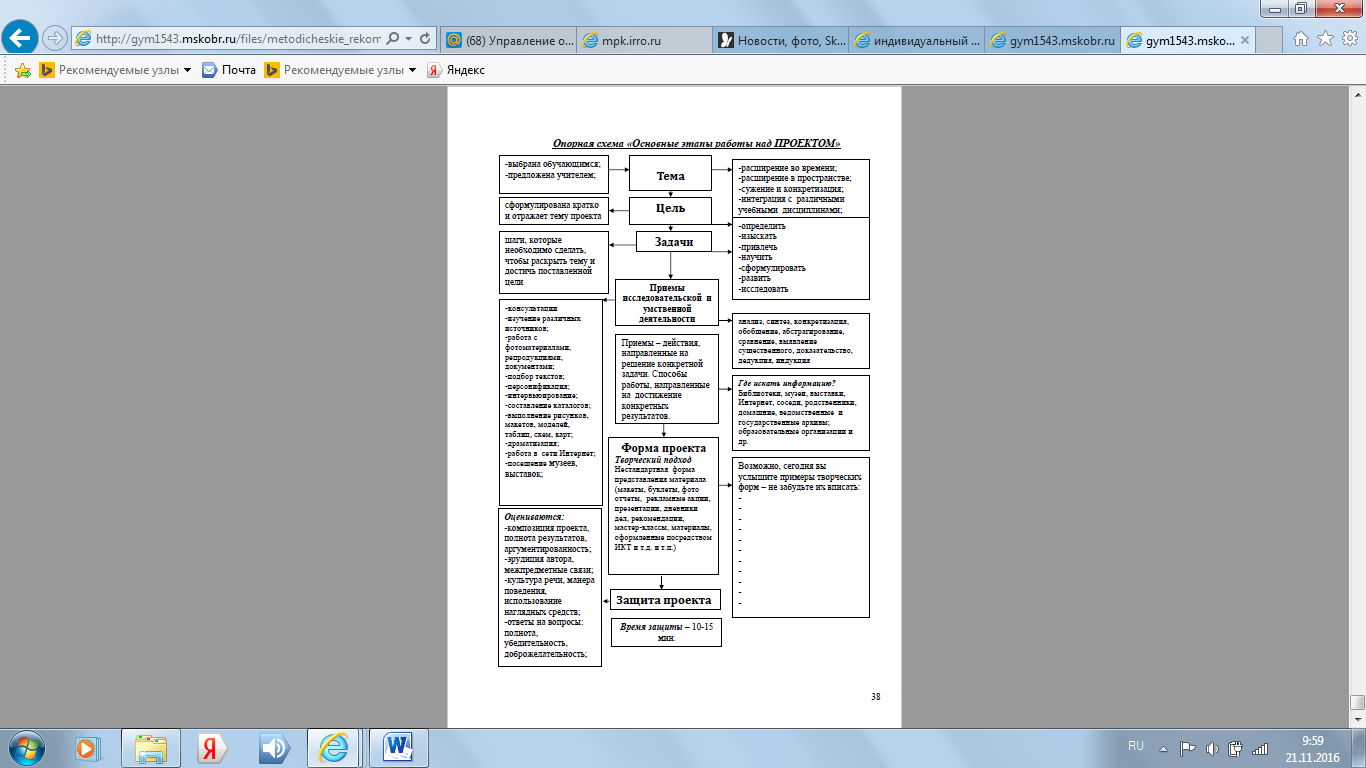 Способ построения списка Краткая характеристика способа построения 1 Алфавитный Предполагает соблюдение строгого алфавитного порядка (по алфавиту фамилий авторов и заглавий произведений, если автор не указан). Не допускается смешивать в одном списке разные алфавиты. Иностранные источники обычно размещают по алфавиту после перечня всех материалов. При использовании данного способа список источников допускается не нумеровать. В этом случае связь библиографических записей с основным текстом устанавливается при помощи фамилии авторов и года издания. 2 В порядке упоминания в тексте Сведения располагаются в порядке появления ссылок на них в тексте работы и нумеруются цифрами с точкой. Связь ссылок и списка устанавливается при помощи номера источника или произведения в списке, заключенного в квадратные скобки, т.е. после упоминания или цитаты проставляют номер и, в необходимых случаях, страницы, например: [15, т. 3, с. 55]. 3 По хронологии публикаций Основная задача такого списка – отразить развитие научной идеи или иной мысли. Принцип расположения – по году издания. 4 Тематический (по видам издания) Используется при необходимости отразить большое число библиографических описаний. Такое построение позволяет быстро получить сведения о книге, на одну из тем. Список по видам изданий целесообразно использовать для систематизации тематически однородной литературы. В таких списках могут быть выделены такие группы изданий: официальные государственные, нормативно-инструктивные, справочные и др. 5 По характеру содержания описанных в нем источников Целесообразен в работах с небольшим объемом использованной литературы. Порядок расположения основных групп записей в этом списке:1) общие или основополагающие работы, размещаемые внутри по одному из принципов (от простых к сложным, от классических к современным, от современных к исторически важным, от отечественных к зарубежным и т.п.); 2) более частные источники, конкретного характера, располагаемые внутри либо как составные части общей темы Требование Требование Содержание требования Содержание требования Оформление Оформление текст печатается на одной стороне листа белой бумаги формата A4 текст печатается на одной стороне листа белой бумаги формата A4 Интервал Интервал 1,5 1,5 Шрифт Шрифт «Times New Roman» «Times New Roman» Размер Размер 14 п 14 п Выравнивание Выравнивание по ширине по ширине Кавычки Кавычки «кавычки-елочки» «кавычки-елочки» Параметры страницы Параметры страницы с левой стороны – 30 мм, с правой – 15 мм, сверху – 20 мм, снизу –20 мм. с левой стороны – 30 мм, с правой – 15 мм, сверху – 20 мм, снизу –20 мм. Нумерация страниц Нумерация страниц  арабскими цифрами,  сквозная, от титульного листа, при этом номер страницы на титульном листе не проставляют  проставляется со второй страницы,  порядковый номер страницы ставится внизу по середине строки  арабскими цифрами,  сквозная, от титульного листа, при этом номер страницы на титульном листе не проставляют  проставляется со второй страницы,  порядковый номер страницы ставится внизу по середине строки Введение, названия глав, заключение, список использованных информационных источников Введение, названия глав, заключение, список использованных информационных источников с новой страницы заглавными буквами по центру жирным шрифтом, в конце точка не ставится с новой страницы заглавными буквами по центру жирным шрифтом, в конце точка не ставится Оформление глав Оформление глав ГЛАВА I. ПОНЯТИЕ О ФИЗИКЕ-НАУКЕ ГЛАВА I. ПОНЯТИЕ О ФИЗИКЕ-НАУКЕ Оформление параграфов Оформление параграфов 1.2. Физика прошлого 1.2. Физика прошлого Расстояние между названием параграфа, предыдущим и последующим текстом Расстояние между названием параграфа, предыдущим и последующим текстом одна свободная строка одна свободная строка Список использованных информационных источников Список использованных информационных источников не менее 10 не менее 10 ИллюстрацииИллюстрации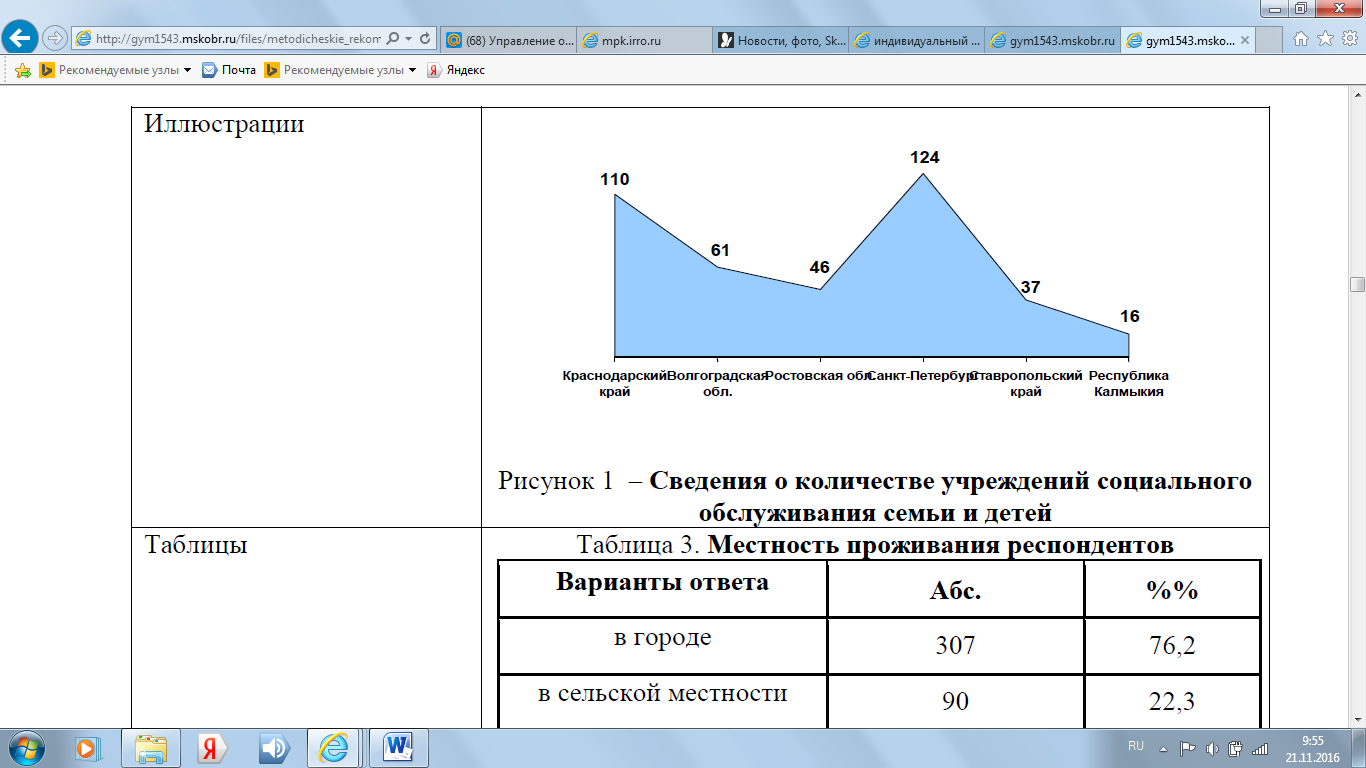 ТаблицыТаблицы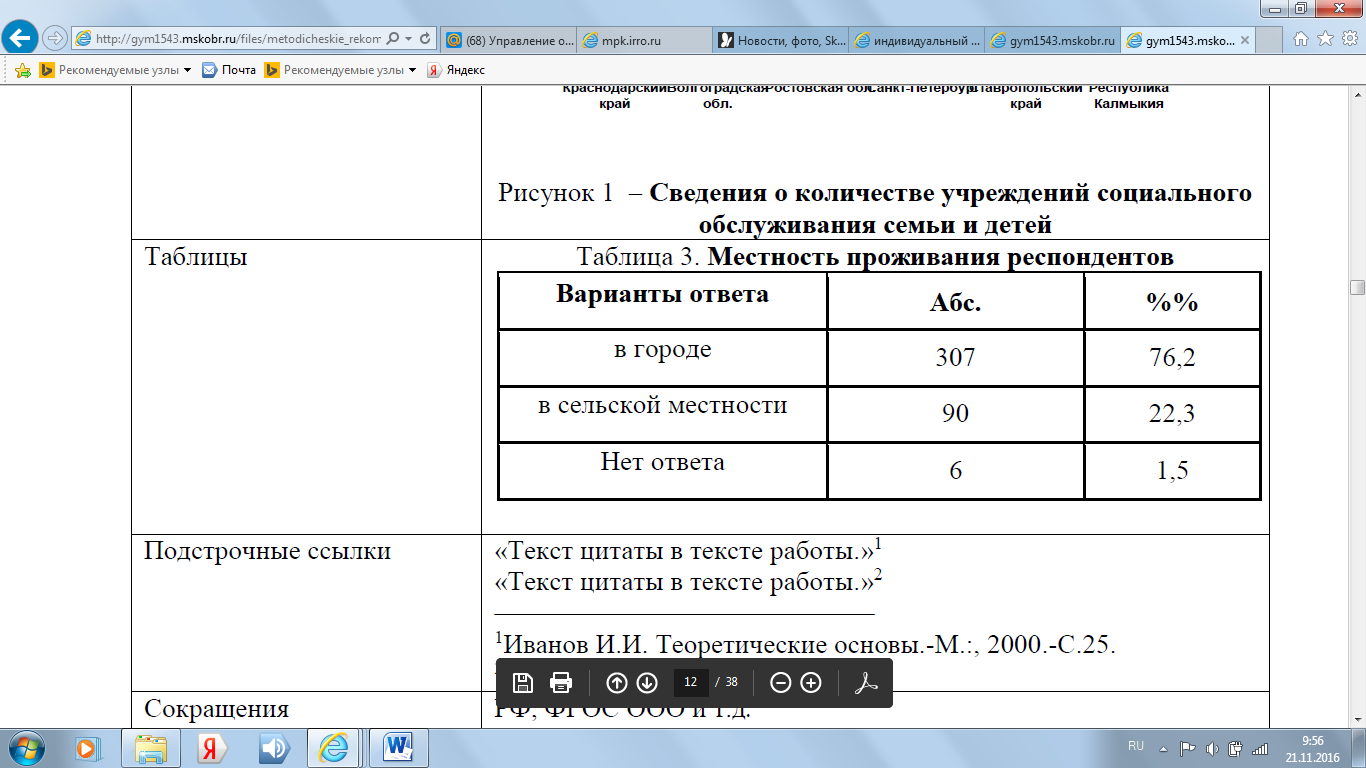 Подстрочные ссылки «Текст цитаты в тексте работы.»1 «Текст цитаты в тексте работы.»2 __________________________________________ 1Иванов И.И. Теоретические основы.-М.:, 2000.-С.25. 2Там же. - С.25. «Текст цитаты в тексте работы.»1 «Текст цитаты в тексте работы.»2 __________________________________________ 1Иванов И.И. Теоретические основы.-М.:, 2000.-С.25. 2Там же. - С.25. Сокращения РФ, ФГОС ООО и т.д. НЕЛЬЗЯ разделять общепринятые сокращения (РФ, США и др.), отделять инициалы от фамилии, разделять составляющее одно число цифры, отделять символы процента, параграфа, номера, градусов от цифрРФ, ФГОС ООО и т.д. НЕЛЬЗЯ разделять общепринятые сокращения (РФ, США и др.), отделять инициалы от фамилии, разделять составляющее одно число цифры, отделять символы процента, параграфа, номера, градусов от цифр№ЭтапСодержание работыПредставление результата1.ПодготовительныйОпределение темы, цели и задач индивидуального итогового проектаПриказСписок тем проектов2.ПланированиеФормулировка проблемы;Определение метапредметных планируемых результатов;Определение источников информации, способов сбора и анализа;Определение способа представления результата;Установление процедур и критериев оценки результатов;Утверждение списков обучающихся и руководителейПлан работы над проектомСписки групп, назначение руководителейПриказ директора3.Работа над проектомВыдвижение гипотез, сбор информации, решение промежуточных задач;Подбор инструментария и его применение;Консультирование;Подготовка конечного продуктаВыступление руководителей индивидуальных итоговых проектов обучающихся на методическом совете4.Рефлексия. Защита индивидуального итогового проектаЭкспертиза проекта;Выводы и предложения;Выявление находок, проблем и поиск направлений развития.Защита проектов. Определение уровня сформированности метапредметных планируемых результатовКРИТЕРИЙУРОВНИ СФОРМИРОВАННОСТИ НАВЫКОВ ПРОЕКТНОЙ ДЕЯТЕЛЬНОСТИУРОВНИ СФОРМИРОВАННОСТИ НАВЫКОВ ПРОЕКТНОЙ ДЕЯТЕЛЬНОСТИКРИТЕРИЙБАЗОВЫЙ уровеньПОВЫШЕННЫЙ уровень1.Самостоятельное приобретение знаний и решение проблем-работа в целом свидетельствует о способности самостоятельно с опорой на помощь руководителя ставить проблему и находить пути её решения;-продемонстрирована способность приобретать новые знания и /или осваивать новые способы действий;- показано умение достигать более глубокого понимания изученного.- работа в целом свидетельствует о способности самостоятельно ставить проблему и находить пути её решения;-продемонстрировано свободное владение логическими операциями, навыками критического мышления, умение самостоятельно мыслить;-продемонстрирована способность на этой основе приобретать новые знания и/или осваивать новые способы действий, достигать более глубокого понимания проблемы.2.Сформированность предметных знаний и способов действий.-продемонстрировано понимание содержания выполненной работы;-в работе и ответах на вопросы по содержанию работы отсутствуют грубые ошибки.-продемонстрировано свободное владение предметом проектной деятельности;-ошибки отсутствуют.3.Регулятивные действия-продемонстрированы навыки определения темы и планирования работы;-работа доведена до конца и представлена комиссии;-некоторые этапы выполнялись под контролем и при поддержке руководителя;-показано умение анализировать и распределять информацию;-при этом проявляются отдельные элементы самооценки самоконтроля обучающегося.-работа тщательно спланирована и последовательно реализована, своевременно пройдены все этапы обсуждения и представления;-контроль и коррекция осуществлялись самостоятельно.4.Коммуникативные действия-продемонстрированы навыки оформления проектной работы и пояснительной записки, а также подготовки презентации;-автор чётко и аргументированно отвечает на вопросы.-тема ясно определена и пояснена;-текст хорошо структурирован, мысли выражены логично и последовательно, аргументы подобраны верно;-проект вызывает интерес с практической точки зрения;-автор свободно отвечает на вопросы.№Содержание консультациисрокКол-во часов1.Определение темы, списка необходимой литературы, источников информации.2.Составление плана работы над проектом, определение цели и задач.3.Формулировка проблемы и обсуждение способов её разрешения.4.Выбор необходимого инструментария для работы над проектом (материально-технические ресурсы).5.Создание тезисов по каждому разделу проекта и их доказательство.6.Создание целостного текста проекта (оформление конечного результата , продукт) и его редактирование.7.Формулировка выводов и обобщений.8.Подготовка к защите проекта. Оформление паспорта и папки.9.Тренировочное публичное выступление. Коррекция10.Подготовка компьютерной презентации проекта.11.Тренировочное выступление с презентацией.